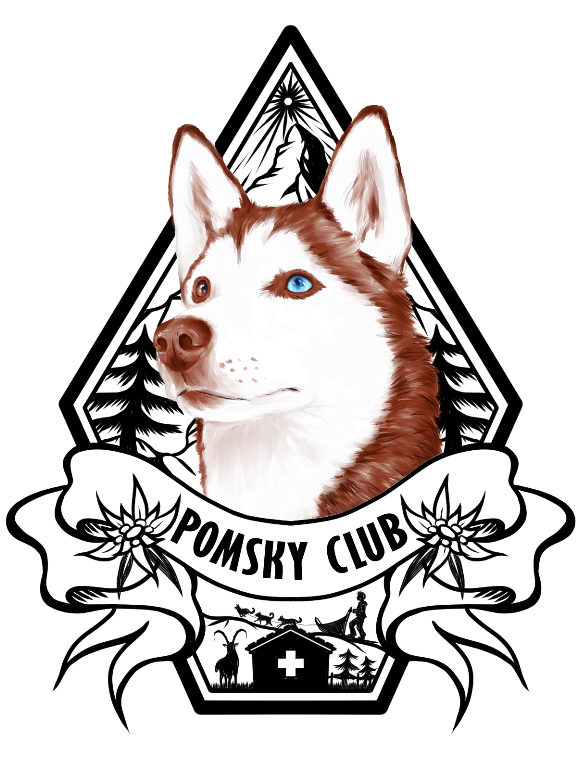 Je soussigné adhère aux statuts du clubDate :Lieu :Signature (électronique suffit) :Nouveau membre (privé)Nouveau membre (privé)Nouveau membre (privé)Nouveau membre (privé)Nom..............................................................................................................................................................................Prénom.............................................................................................................................................................................. Membre individuel    Membre famille Membre individuel    Membre famille Membre individuel    Membre famille Membre individuel    Membre familleAdresse..............................................................................................................................................................................Adresse..............................................................................................................................................................................Téléphone..............................................................................................................................................................................Pseudo Facebook..............................................................................................................................................................................Mail..............................................................................................................................................................................CHIENCHIENCHIENCHIENNom..............................................................................................................................................................................Date de naissance..............................................................................................................................................................................N° puce..............................................................................................................................................................................Genre..............................................................................................................................................................................Castré/stérilisé?..............................................................................................................................................................................Élevage..............................................................................................................................................................................Génération..............................................................................................................................................................................